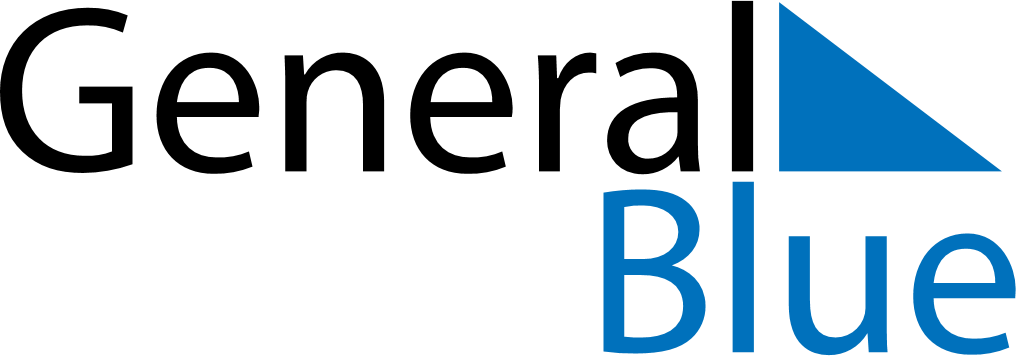 June 2024June 2024June 2024June 2024June 2024June 2024June 2024Bandar Abbas, Hormozgan, IranBandar Abbas, Hormozgan, IranBandar Abbas, Hormozgan, IranBandar Abbas, Hormozgan, IranBandar Abbas, Hormozgan, IranBandar Abbas, Hormozgan, IranBandar Abbas, Hormozgan, IranSundayMondayMondayTuesdayWednesdayThursdayFridaySaturday1Sunrise: 4:50 AMSunset: 6:35 PMDaylight: 13 hours and 44 minutes.23345678Sunrise: 4:50 AMSunset: 6:35 PMDaylight: 13 hours and 45 minutes.Sunrise: 4:50 AMSunset: 6:35 PMDaylight: 13 hours and 45 minutes.Sunrise: 4:50 AMSunset: 6:35 PMDaylight: 13 hours and 45 minutes.Sunrise: 4:50 AMSunset: 6:36 PMDaylight: 13 hours and 46 minutes.Sunrise: 4:49 AMSunset: 6:36 PMDaylight: 13 hours and 46 minutes.Sunrise: 4:49 AMSunset: 6:37 PMDaylight: 13 hours and 47 minutes.Sunrise: 4:49 AMSunset: 6:37 PMDaylight: 13 hours and 47 minutes.Sunrise: 4:49 AMSunset: 6:38 PMDaylight: 13 hours and 48 minutes.910101112131415Sunrise: 4:49 AMSunset: 6:38 PMDaylight: 13 hours and 48 minutes.Sunrise: 4:49 AMSunset: 6:38 PMDaylight: 13 hours and 49 minutes.Sunrise: 4:49 AMSunset: 6:38 PMDaylight: 13 hours and 49 minutes.Sunrise: 4:49 AMSunset: 6:39 PMDaylight: 13 hours and 49 minutes.Sunrise: 4:49 AMSunset: 6:39 PMDaylight: 13 hours and 49 minutes.Sunrise: 4:49 AMSunset: 6:40 PMDaylight: 13 hours and 50 minutes.Sunrise: 4:49 AMSunset: 6:40 PMDaylight: 13 hours and 50 minutes.Sunrise: 4:50 AMSunset: 6:40 PMDaylight: 13 hours and 50 minutes.1617171819202122Sunrise: 4:50 AMSunset: 6:41 PMDaylight: 13 hours and 50 minutes.Sunrise: 4:50 AMSunset: 6:41 PMDaylight: 13 hours and 51 minutes.Sunrise: 4:50 AMSunset: 6:41 PMDaylight: 13 hours and 51 minutes.Sunrise: 4:50 AMSunset: 6:41 PMDaylight: 13 hours and 51 minutes.Sunrise: 4:50 AMSunset: 6:41 PMDaylight: 13 hours and 51 minutes.Sunrise: 4:50 AMSunset: 6:42 PMDaylight: 13 hours and 51 minutes.Sunrise: 4:51 AMSunset: 6:42 PMDaylight: 13 hours and 51 minutes.Sunrise: 4:51 AMSunset: 6:42 PMDaylight: 13 hours and 51 minutes.2324242526272829Sunrise: 4:51 AMSunset: 6:42 PMDaylight: 13 hours and 51 minutes.Sunrise: 4:51 AMSunset: 6:42 PMDaylight: 13 hours and 51 minutes.Sunrise: 4:51 AMSunset: 6:42 PMDaylight: 13 hours and 51 minutes.Sunrise: 4:52 AMSunset: 6:43 PMDaylight: 13 hours and 51 minutes.Sunrise: 4:52 AMSunset: 6:43 PMDaylight: 13 hours and 50 minutes.Sunrise: 4:52 AMSunset: 6:43 PMDaylight: 13 hours and 50 minutes.Sunrise: 4:52 AMSunset: 6:43 PMDaylight: 13 hours and 50 minutes.Sunrise: 4:53 AMSunset: 6:43 PMDaylight: 13 hours and 50 minutes.30Sunrise: 4:53 AMSunset: 6:43 PMDaylight: 13 hours and 49 minutes.